Latvijas skolēnu spartakiādes finālsacensības basketbolā	19.03.2018. “Daugavas Sporta Nams”, Kr. Barona 107, Rīga 			2006.-2008.g. dz.  Zēni (spēles laiks 2x8 min.)FinālsAKomanda123PunktiVieta1Valmieras Pārgaujas ģimnāzija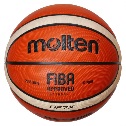 8:9126:4232.2Āgenskalna sākumskola9:8217:8241.3Jaunpils vidusskola4:2618:17123.BKomanda123PunktiVieta1Rīgas Juglas vidusskola26:4224:15241.2Saldus vidusskola4:2616:15123.3Līvānu 1. vidusskola15:24115:6232.Komanda1234PunktiVieta1Āgenskalna sākumskola9:825:19117:9252.2Valmieras Pārgaujas sākumskola8:9116:17115:4243.3Rīgas Juglas vidusskola19:5217:16224:15261.4Līvānu 1, vidusskola9:1714:15115:24134.